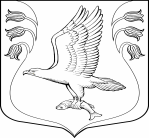 Администрация муниципального образования«Кузёмкинское сельское поселение»Кингисеппского муниципального районаЛенинградской областиПО С Т А Н О В Л Е Н И Е08.07.2020 г.                                  №  88О внесении изменений в постановление администрацииМО «Кузёмкинское сельское поселение» Кингисеппскогомуниципального района Ленинградской области № 239 от12.12.2018 г. « Об утверждении перечня должностных лиц,уполномоченных составлять протоколы об административныхправонарушениях МО «Кузёмкинское сельское поселение» Кингисеппского муниципального района Ленинградскойобласти»В связи с организационно-штатными изменениями, в соответствии с законом Ленинградской области от 02.07.2003 г. № 47-оз «Об административных правонарушениях», законом Ленинградской области от 13.10.2006 г. № 116-оз «О наделении органов местного самоуправления муниципальных образований Ленинградской области отдельными государственными полномочиями Ленинградской области в сфере административных правонарушений»,ПОСТАНОВЛЯЕТ: Внести изменения в постановление администрации «Кузёмкинское сельское поселение» от 12.12.2018 г. № 239 «Об утверждении перечня должностных лиц, уполномоченных составлять протоколы об административных правонарушениях МО «Кузёмкинское сельское поселение», утвердив новый перечень должностных лиц, правомочных составлять протоколы об административных правонарушениях (Приложение № 1).     Настоящее постановление подлежит официальному опубликованию (обнародованию) и размещению на официальном сайте муниципального образования «Кузёмкинское сельское поселение» Кингисеппского района Ленинградской области  http:/куземкинское.рф /.  Настоящее постановление вступает в силу со дня его официального опубликования (обнародования).Контроль за исполнением настоящего постановления оставляю за собой.Глава администрации МОКузёмкинское сельское поселение                                                                        С.А.Демченко                                                                          Приложение № 1 к постановлению администрации МО  «Кузёмкинское сельское поселение» Кингисеппскогомуниципального района Ленинградской области                                                                                                       от 08.07.2020 г. № 88ПЕРЕЧЕНЬ ДОЛЖНОСТНЫХ ЛИЦ,УПОЛНОМОЧЕННЫХ СОСТАВЛЯТЬ ПРОТОКОЛЫ ОБ АДМИНИСТРАТИВНЫХ ПРАВОНАРУШЕНИЯХ НА ТЕРРИТОРИИ МО «КУЗЁМКИНСКОЕ СЕЛЬСКОЕ ПОСЕЛЕНИЕ»СНИТКО   ИРИНА   ВЛАДИМИРОВНА – заместитель главы администрации (по статьям 2.2, 2.2-1, 2.3, 3.2, 3.5, 4.2, 4.3, 4.5, 4.7, 7.2, 7.2-1, 8.1  Областного Закона Ленинградской области от 02.07.2003 г. № 47-оз «Об административных правонарушениях»)ИСАЕВА   ИРИНА   ИГОРЕВНА – специалист 1 категории, землеустроитель (по статьям 3.7, 4.2, 4.3, 4.5, 4.6, 4.7, 4.8, 4.10, 4.11, 4.12, 7.6, 9.1 Областного закона Ленинградской области от 02.07.2003 г. № 47-оз «Об административных правонарушениях»)ЮРЛОВ   ВЛАДИМИР   АРКАДЬЕВИЧ – специалист 1 категории (по статьям 2.2, 2.2-1, 2.6, 2.10, 2.10-1, 2.10-2, 3.3, 4.3, 4.4, 4.9, 4.10, 4.11, 4.12, 7.6 Областного закона Ленинградской области от 02.07.2003 г. № 47-оз «Об административных правонарушениях»)    